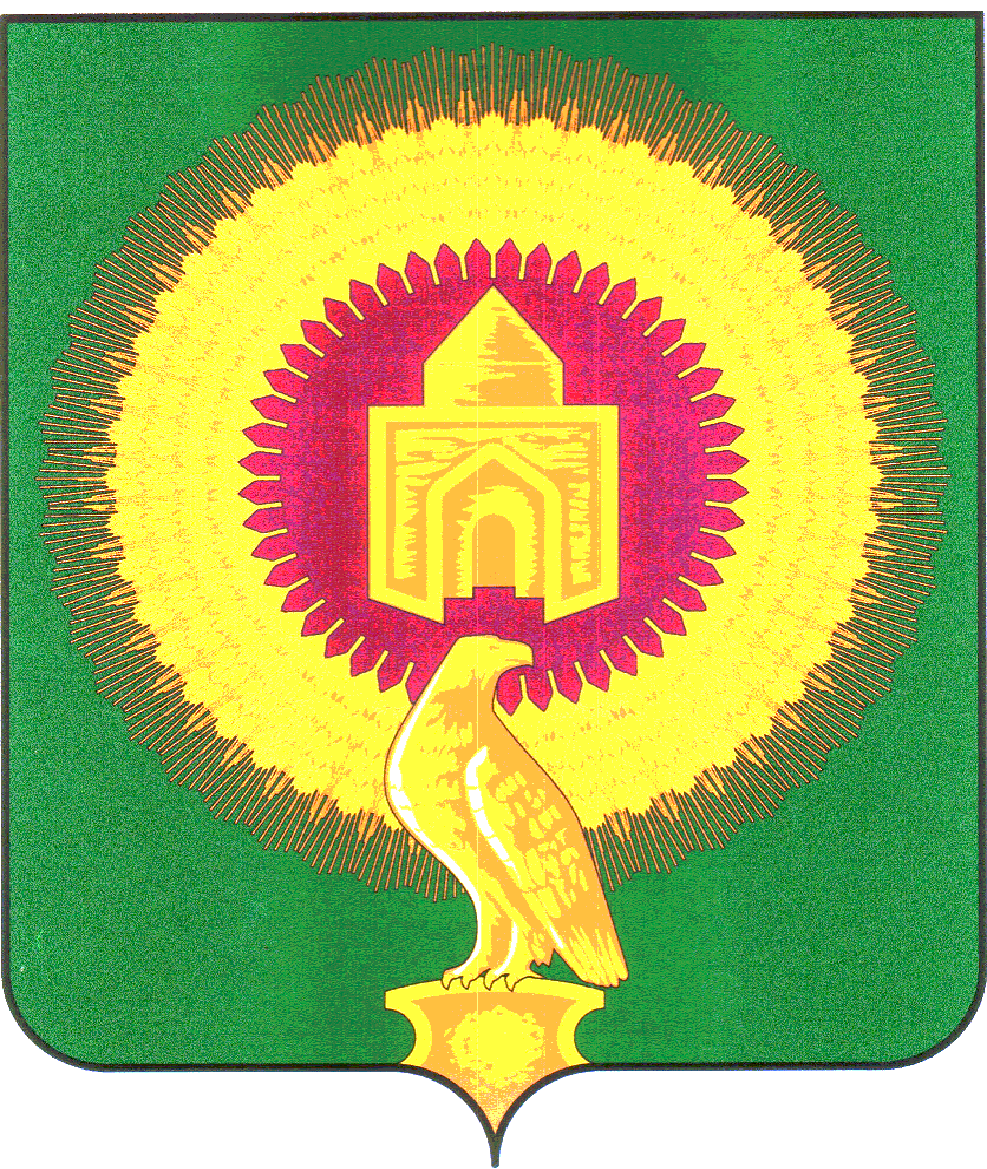       Финансовое управление   администрации Варненского       муниципального района       Советская ул., 135/1,  кабинет 2              с.Варна, 457200       Тел./факс (35142) 2-25-97       Е-mail: varna6@yandex.ru          ОГРН 1027401532070ИНН/КПП 7428002051/745801001                                                     ПРИКАЗот  « 23 » июня 2020г.						  №  19О внесении изменений в учетную политику для целей бюджетного учета 	В связи с вступлением в силу с 1 января 2020 года  федеральных стандартов госсектора по приказам Минфина от 07.12.2018 № 256н "Запасы",от 30.05.2018 № 124н "Резервы. Раскрытие информации об условных обязательствах и условных активах", от 29.06.2018 № 145н " Долгосрочные договоры".ПРИКАЗЫВАЮ:	1. Внести изменения в учетную политику утвержденную приказом Финансового управления администрации Варненского муниципального района от 30 декабря 2016г.     № 61 согласно приложения №1.	2. Данные изменения учитывать с 01 января 2020 года.	3.Контроль за исполнением приказа возложить на начальника отдела бухгалтерского учета и отчетности- главного бухгалтера Г.Г.Сопову.Заместитель  Главы района по финансовым и экономическим вопросам, начальник  финансового управления                                         Т.Н. Игнатьева	Приложение № 1 	к приказу от    23.06.2020. №191. Внести в Учетную политику для целей бюджетного учета , утвержденную Приказом Финансового управления администрации Варненского муниципального района от 30.12.2016г. №61, следующие изменения:2. Раздел "Учетная политика разработана в соответствии с :"а) абзац пятый изложить в следующей редакции " - приказом Минфина от 06.06.2019 № 85н " О Порядке формирования и применения кодов бюджетной классификации Российской Федерации, их структуре и принципах назначения " ( далее -приказ № 85);б) абзац восьмой после слов " (далее - СГС "Доходы")" дополнить словами " от 28.02.2018 № 34н ( далее - СГС " Непроизведенные активы",) от 30.05.2018 № 124н ( далее - СГС "Резервы"), от 07.12.2018г № 256н (далее - СГС "Запасы"), от 29.06.2018 № 145н (далее - СГС " Долгосрочные договоры"); Раздел 3.10. Финансовый результат :а) в пункте 3.10.2 абзац 4 "- на периодические издания " -исключить ( вводится с 01 января 2020г.), абзац шестой исключить слова " По другим расходам, которые относятся к будущих периодам, длительность периода устанавливается руководителем Финансового управления в приказе ", абзац шестой добавить следующими словами " Если договор составлен на текущий год - до 31 декабря, затраты учитываются в текущих расходах на счете 401.20. " ( вводится с 01 января 2020г.), абзац 7 добавить словами " ч.3 ст.8 Закона от 06.12.2011 № 402-ФЗ, п.6 Инструкции к Единому плану счетов № 157н. " ( вводится с 01 января 2020г.)б) абзац второй пункта 3.10.3 изложить в следующей редакции " -  резерв по расходным обязательствам, оспариваемым в судебном и внесудебном порядке - при необходимости. Величина резерва устанавливается в размере суммы претензии, предъявленной Финансовому управлению в судебном иске, либо в претензионных документах досудебного разбирательства, а при наличии информации о размере государственной пошлины госпошлина включается в полном объеме с состав резерва. Признание резерва осуществляется по дате иска. Информацию о наличии исковых требований к учреждению до бухгалтерии доводит начальник юридического отдела в виде служебной записки на имя главного бухгалтера с указанием даты иска, предмета иска, суммы истца и причины судебных разбирательств. По окончании судебных разбирательств и при наличии вступивших в силу судебных решений начальник юридического отдела в течении пяти рабочих дней доводит информацию до бухгалтерии в виде служебной записки. Ежегодно начальник юридического отдела доводит в форме служебной записки до главного бухгалтера информацию о наличии на 31 декабря отчетного года перечень судебных разбирательств, в которых участвует Финансовое управление, для сверки и корректировки данных в учете. В случае если претензии отозваны или не признаны судом, сумма резерва списывается с учета обратной проводкой, а сумма принятых обязательств методом "красное сторно". " Приложение № 17 « Условные обозначения, применяемые при заполнении табеля учета рабочего времени « дополнить кодом НД «Нерабочий день»